Башkортостан Республикаhы                                      Администрация сельского поселения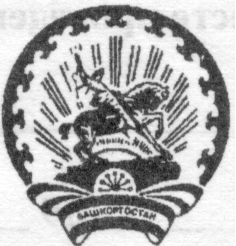 Бэлэбэй районынын муниципаль                                Донской сельсовет муниципальногорайонынын Дон ауыл советы                                      района Белебеевский районауыл билэмэhе хакимиэте                                             Республики Башкортостан       БОЙОРОК                                     № 51                            ПОСТАНОВЛЕНИЕ                                 09 октябрь 2018 й.                    д. Пахарь                           09 октября 2018 г.  О внесении изменений в Порядок  предоставления субсидий юридическим лицам (за исключением субсидий муниципальным учреждениям), индивидуальным предпринимателям, физическим лицам - производителям товаров, работ, услуг из сельского поселения Донской сельсовет муниципального района Белебеевский район Республики БашкортостанВ соответствии со статьей 7 Федерального закона от 27.07.2010 № 210- ФЗ «Об организации предоставления государственных и муниципальных услуг» и протестом Белебеевской межрайонной прокуратуры № 6д-2018 от 25.09.2018п о с т а н о в л я ю: 1. В Порядок предоставления субсидий юридическим лицам (за исключением субсидий муниципальным учреждениям), индивидуальным предпринимателям, физическим лицам – производителям товаров, работ, услуг из бюджета сельского поселения Донской сельсовет муниципального района  Белебеевский район Республики Башкортостан, утверждённое постановлением Администрации № 43/1 от 31 июля 2018 года, внести следующие изменения:1. П.2.2 подпункты 6, 7 и 8 исключить.2. Контроль за исполнением настоящего постановления оставляю за собой.Глава сельского поселения                                                                 И.И. Султанов